		EXPENSE REIMBURSEMENT 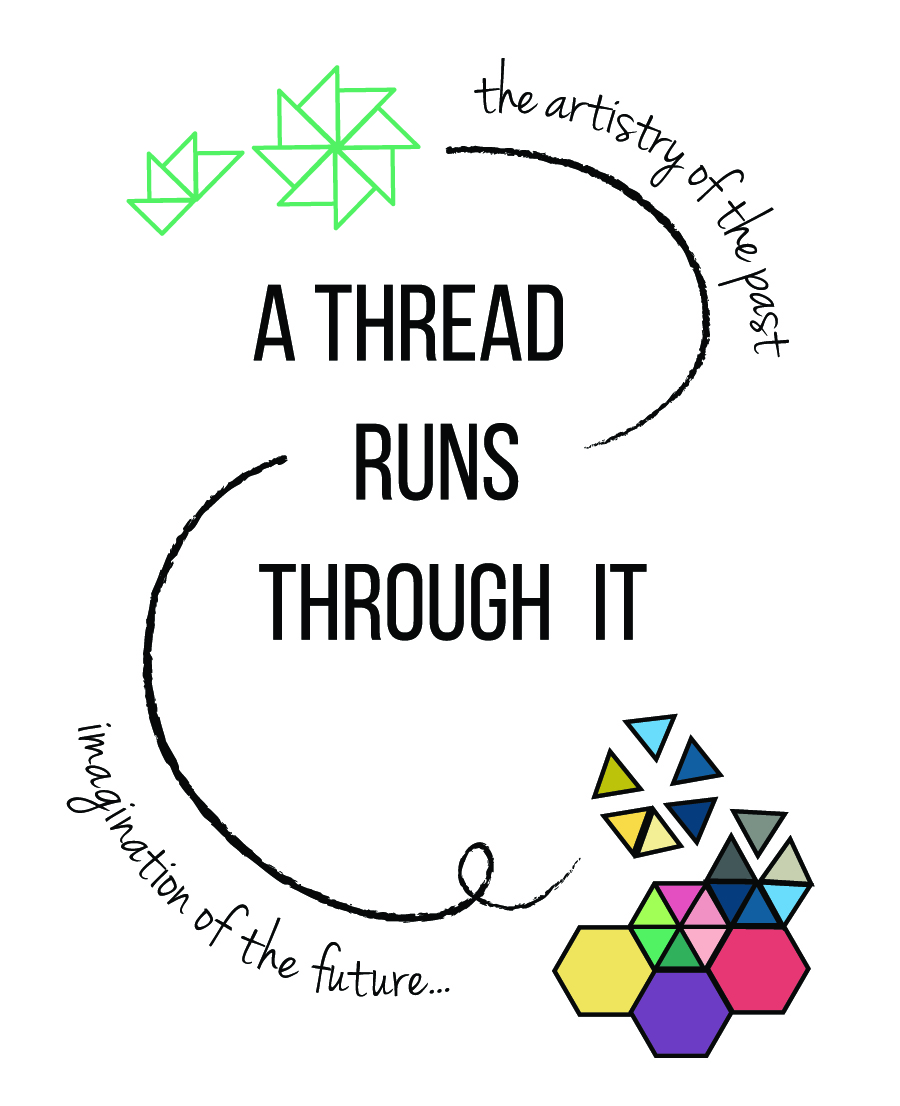 Name: ___________________________________________  Date:______________________________Mailing Address: ______________________________________________________________________Item #1: Amount requested: 	____________________________Description:  _____________________________________________________________________________________________________________________________________________________________Please attach receipt.Item #2: Amount requested: 	____________________________Description:  _____________________________________________________________________________________________________________________________________________________________Please attach receipt.Item #3: Amount requested: 	____________________________Description:  _____________________________________________________________________________________________________________________________________________________________Please attach receipt.Total Amount Requested: ____________________________Signature: ___________________________________________________________________________For Office Use Only		Check #:  ____________		Amount:   ________________Category: 	_______________________________________________________________________